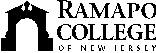 RAMAPO COLLEGE OF NEW JERSEYOffice of Institutional AdvancementPress ReleaseJanuary 20, 2022Contact: Angela Daidone		   	201-684-7477adaidon1@ramapo.eduRamapo College’s Les Paul Concert to Feature Robert Aiki Aubrey Lowe and Susie IbarraMAHWAH, N.J. –The annual Les Paul Concert at Ramapo College of New Jersey welcomes Robert Aiki Aubrey Lowe and Susie Ibarra on Saturday, February 5 at 8 p.m. at the Berrie Center for the Arts.Robert Aiki Aubrey Lowe is an artist, curator and composer that works primarily with, but not limited to voice and modular synthesizer for sound in the realm of spontaneous music. Along with analog video synthesis works, he has brought forth an A/V proposal that has been a focus of live performance and installation/exhibition. As of late, Lowe has also put more focus on composition for film, both in solo scoring and collaboration. His score for “Candyman” just made the shortlist for the 2022 Oscars. Joining Lowe will be composer, percussionist and sound artist Susie Ibarra. Ibarra has been described by Modern Drummer Magazine as “a sound like no other’s, incorporating the unique percussion and musical approach of her Filipino heritage with her flowing jazz drum set style.”For more information or tickets, go to www.ramapo.edu/berriecenter						###Ramapo College of New Jersey is the state’s premier public liberal arts college and is committed to academic excellence through interdisciplinary and experiential learning, and international and intercultural understanding. The College is ranked #1 among New Jersey public institutions by College Choice; is recognized as the state’s top college on the list of Best Disability Schools by Great Value Colleges; was named one of the 50 Most Beautiful College Campuses in America by CondeNast Traveler; and is recognized as a top college by U.S. News & World Report, Kiplinger’s, Princeton Review and Money magazine, among others. Ramapo College is also distinguished as a Career Development College of Distinction by CollegesofDistinction.com, boasts the best campus housing in New Jersey on Niche.com, and is designated a “Military Friendly College” in Victoria Media’s Guide to Military Friendly Schools.Established in 1969, Ramapo College offers bachelor’s degrees in the arts, business, data science, humanities, social sciences and the sciences, as well as in professional studies, which include business, education, nursing and social work. In addition, the College offers courses leading to teacher certification at the elementary and secondary levels, and offers graduate programs leading to master’s degrees in Accounting, Business Administration, Creative Music Technology, Data Science, Educational Technology, Educational Leadership, Nursing, Social Work and Special Education, as well as a post-master’s Doctor of Nursing Practice. 